5.3. Руководитель команды (учитель, педагог) закрепляет за каждым участником прохождение одного определенного конкурсного задания. 5.4. При замене любого участника команды, руководитель обязан сообщить организаторам за день до прохождения Соревнований. 6.  Порядок и условия проведения Соревнований6.1. Соревнования проводятся с 14 по 21 февраля 2022 года по лично-командной системе. 6.2. Предварительные заявки на участие в Соревнованиях   (Приложение 1) в формате Microsoft Word и заявления о согласии на обработку персональных данных (Приложение 2) в формате PDF или JPEG (JPG) принимаются 14 и 15 февраля 2022 года на электронную почту gcrt.konkurs@tularegion.org. 	В теме письма необходимо указать название конкурсного мероприятия -   «Соревнования по радиоэлектронике». 6.3. Онлайн-консультация для руководителей команд состоится 16 февраля 2022 года в 15.30 на платформе ZOOM. Ссылка для участников будет выслана на электронные почты,  указанные  в заявках.6.4. Соревнования включают в себя 2 этапа.6.5. Первый этап:6.5.1. Решение конкурсных заданий в режиме online на платформе ZOOM                               17 февраля 2022 года в 15.00. Ссылка для участников будет выслана на электронные почты,  указанные  в заявках,  за 30 минут до начала прямого эфира. 6.5.2. Конкурсные задания: «Знатоки радиоэлектроники»  Задание на знания физики, основ радио- и электротехники (20 вопросов). Время на прохождение конкурсного задания – 10 минут. 	Критерии оценки результатов: количество правильных ответов, время на выполнение теста. «Радиоэлементная база»	Задание: определить и указать наименование, вид и графическое изображение радиоэлементов.	Время на прохождение конкурсного задания – 10 минут.	Критерии оценки результатов: время выполнения задания, количество правильных ответов.«Начала электроники»Задание: сборка электротехнического устройства по схеме в компьютерной программе «Начала электроники». Время на выполнение конкурсного задания – 15 минут.Для прохождения задания руководителю команды необходимо предварительно установить программу «Начала электроники» на компьютер (ноутбук).Для пользования программой достаточно начальных навыков работы в системе Windows.  Основные принципы работы с программой «Начала электроники» указаны в Приложении 3.Критерии оценки результатов: правильность сборки, время выполнения задания.6.6. Второй этап:6.6.1. Выполнение конкурсного задания пройдет в режиме offline 21 февраля 2022 года в МБУДО «ГЦРиНТТДиЮ» по адресу: г. Тула, ул. Пузакова, д. 48, проезд: троллейбус № 1, автобусы № 21 и 24, маршрутное такси № 65 до остановки «Улица Заварная». Регистрация участников с 14.30 до 14.55. Начало Соревнований в 15.00. 6.6.2. Конкурсное задание: «Скоростная пайка»	Задание: выполнить объёмный монтаж радиоэлектронной схемы из электронных элементов методом пайки.Каждый представитель команды обязательно должен иметь:– один комплект монтажных инструментов: электропаяльник (36В) пинцет, бокорезы или пассатижи, круглогубцы. Радиодетали для конкурсного задания «Скоростная пайка» предоставляют организаторы Соревнований.Время на выполнение конкурсного задания – 15 минут.Критерии оценки результатов: время выполнения задания, соответствие монтажа электронной схеме,качество пайки, соблюдение правил ОТ и ТБ.	6.7. По вопросам проведения Соревнования обращаться по телефонам:   8(4872)47-16-29  Гончарова Наталья Александровна и 8(4872)47-67-16 Подосенова Екатерина Игоревна.7. Подведение итогов Соревнований7.1. В каждом конкурсе Соревнований определяются победители и призеры в личном зачете. 7.2. Командное первенство определяется по сумме баллов во всех конкурсах. 7.3 Участники 1 этапа Соревнований, занявшие 1, 2, 3 место, награждаются дипломами МБУДО «ГЦРиНТТДиЮ» в электронном виде. Участники 2 этапа Соревнований и команды, занявшие 1, 2, 3 место, также награждаются дипломами МБУДО «ГЦРиНТТДиЮ». Остальные команды получают сертификаты участника Соревнований.7.4. Педагоги, подготовившие победителей и призеров Соревнований, награждаются благодарственными письмами в электронном виде. 7.5. Информация об итогах Соревнований размещается на официальном сайте МБУДО «ГЦРиНТТДиЮ» http://www.gcr71.ru/ и в социальной сети «ВКонтакте» на странице МБУДО «ГЦРиНТТДиЮ» https://vk.com/public194510886  Приложение 1 к Положению о проведении соревнований по радиоэлектронике для обучающихся города Тулы,посвященных Дню защитника ОтечестваВ судейскую коллегиюсоревнований МБУДО «ГЦРиНТТДиЮ» по радиоэлектронике для обучающихся города Тулы,посвященных Дню защитника ОтечестваЗАЯВКАПросим допустить команду__________________________________________________________________________________________________________________________________(наименование учреждения в соответствии с Уставом)к участию в соревнованиях по радиоэлектронике для обучающихся города Тулы, посвященных Дню защитника Отечества: Директор ОУ              ____________        ___________________________      М.П.                          (подпись)                     (расшифровка подписи)Приложение 2к Положению о проведении соревнований по радиоэлектронике для обучающихся города Тулы,посвященных Дню защитника ОтечестваЗаявление о согласии на использование персональных данныхЯ,_____________________________________________________________________,(Ф.И.О. законного представителя несовершеннолетнего гражданина)Я согласен(а), что персональные данные моего(ей) несовершеннолетнего(ей) сына (дочери) будут использоваться при организации, проведении и подведении итогов соревнований по радиоэлектронике для обучающихся города Тулы, посвященных Дню защитника Отечества, а также для размещения итоговой информации на официальном сайте муниципального бюджетного учреждения дополнительного образования «Городской центр развития и научно-технического творчества детей и юношества» и в социальной сети «ВКонтакте». Разрешаю проведение фото- и видеосъемки моего ребенка во время проведения мероприятия и использования изображений при наполнении информационных ресурсов.Я проинформирован(а), что под обработкой персональных данных понимаются действия (операции) с персональными данными, включая сбор, систематизацию, накопление, хранение, уточнение (обновление, изменение), использование, распространение (в том числе передачу), обезличивание, блокирование. Уничтожение персональных данных производится Оператором в рамках исполнения действующего законодательства Российской Федерации.Настоящее согласие действует со дня подписания до дня отзыва
в письменной форме. Согласие на обработку персональных данных может быть отозвано субъектом   персональных данных в любой момент на основании письменного заявления, поданного в адрес МБУДО «ГЦРиНТТДиЮ» (300041, г. Тула, ул. Революции, д.2).Приложение 3 к Положению о проведении соревнований по радиоэлектронике для обучающихся города Тулы,посвященных Дню защитника ОтечестваОсновные принципы работы с программой «Начала электроники»При запуске программы на экран монитора компьютера выводятся:Монтажный стол с контактными площадками, на котором можно собирать и анализировать работу электрических схем (в центре экрана).Монтажный стол представляет собой набор из 7 х 7 = 49 контактных площадок, к которым «припаиваются» электрические детали, для сборки различных электрических схем. Каждая деталь может располагаться лишь между двумя ближайшими контактными площадками или вертикально или горизонтально. К деталям, в точки их соединения с контактными площадками, можно подключать щупы измерительных приборов. Выбор деталей из набора конструктора и «пайка» их на рабочем столе производится с помощью манипулятора «мышь». Это делается стандартным для Windows - приложений способом - необходимо поместить указатель «мыши» на нужную деталь (указатель принимает вид пинцета), затем нажать левую кнопку «мыши» и, удерживая ее в нажатом состоянии, переместить деталь в нужное место монтажного стола. После освобождения левой кнопки «мыши», деталь будет установлена в указанном месте. Ненужные и «испорченные» детали можно удалить со стола в «мусорную корзину» таким же способом.Можно удалять детали со стола и другим методом. Необходимо «щелкнуть» на детали правой кнопкой «мыши» - появится окно с надписью «Выбросить деталь». После подтверждения (щелчка на кнопке), деталь будет удалена в корзину.Детали, «выброшенные» за пределы монтажного стола, но не в корзину, накапливаются в нижней части монтажного стола.На столе одновременно не могут быть расположены источники переменного и постоянного тока.Панель деталей, содержащая набор электрических элементов.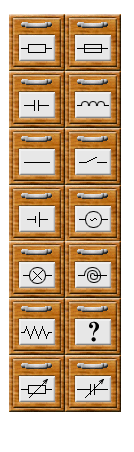 В конструкторе можно использовать следующие детали:Рисунок 1. Детали конструктора:резистор (характеризуется сопротивлением в Омах и мощностью в Ваттах, «сгорает» при ее превышении);предохранитель (характеризуется максимальным рабочим током, «сгорает» при его превышении);конденсатор (характеризуется ёмкостью в Фарадах и рабочим напряжением, выходит из строя при его превышении);катушка индуктивности (характеризуется индуктивностью в Генри, имеет очень малое активное сопротивление);монтажный провод (имеет очень малое сопротивление);выключатель (характеризуется двумя состояниями – «разомкнуто» и «замкнуто»);          элемент питания (характеризуется полярностью, ЭДС в Вольтах и внутренним сопротивлением в Омах);           генератор синусоидального напряжения (характеризуется амплитудой и частотой переменного напряжения);           лампочка (характеризуется рабочим напряжением в Вольтах, рабочим током в миллиамперах или мощностью в Ваттах, «перегорает» при их превышении); электронагреватель (характеризуется рабочим напряжением и рабочей мощностью, «перегорает» при их превышении);          реальный проводник (характеризуется материалом, длиной и площадью сечения);         неизвестная деталь (может быть резистором, конденсатором, катушкой, батарейкой или генератором);         реостат (характеризуется максимальным сопротивлением в Омах);         конденсатор переменной ёмкости (характеризуется максимальной ёмкостью в Фарадах).        «мусорная корзина», куда выбрасываются перегоревшие и ненужные детали (она расположена в левом нижнем углу экрана);          панель управления программой с кнопками для вызова вспомогательных инструментов (расположена в верхней части экрана); панель комментариев (в нижней части экрана, рисунок 2).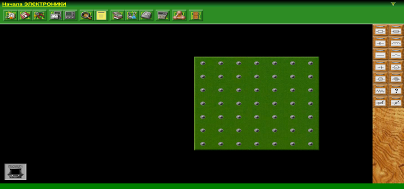 Рисунок 2. Окно программы.№Название командыФ.И. участника (полностью)Название конкурсного заданияКласс, возрастФ.И.О. (полностью), должность руководителя командыКонтактный телефон, e-mail1.«Электроники»1. Иванов Василий«Знатоки радиоэлектроники»9А класс,15 летКарпачевОлег Петрович, учитель технологииХХ-ХХ-ХХRuvj@______.ru1.«Электроники»2. Петров Егор«Радиоэлементная база»9А класс,15 летКарпачевОлег Петрович, учитель технологииХХ-ХХ-ХХRuvj@______.ru1.«Электроники»3. Матвеев Антон - капитан«Начала электроники»10Б класс,   16 летКарпачевОлег Петрович, учитель технологииХХ-ХХ-ХХRuvj@______.ru1.«Электроники»4. Смирнов Юрий«Скоростная пайка»8Б класс,13 летКарпачевОлег Петрович, учитель технологииХХ-ХХ-ХХRuvj@______.ru2.2.2.в соответствии с требованиями ст. 9 Федерального закона РФ от 27 июля 2006г.  № 152-ФЗ «О персональных данных» подтверждаю свое согласие на обработку муниципальным бюджетным учреждением дополнительного образования «Городской центр развития и научно-технического творчества детей и юношества» (далее - Оператор) персональных данных (фамилии, имени, отчества, даты рождения, адреса и наименования образовательной организации, класса (группы)) моего(ей) несовершеннолетнего(ей) сына (дочери):(Ф.И.О. несовершеннолетнего гражданина)(документ, удостоверяющий личность несовершеннолетнего гражданина, серия, номер, кем и когда выдан)_________________________________________________(Дата)(Фамилия, инициалы, законного представителя      несовершеннолетнего гражданина)(Подпись)